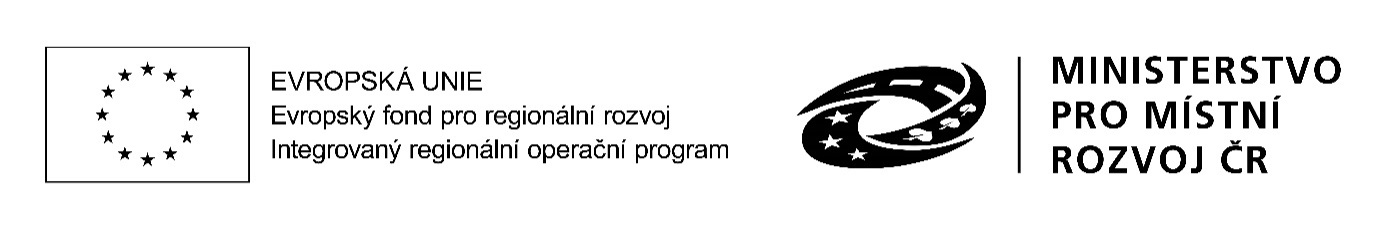 Tisková zprávaANIMACE ŠKOL NA ÚZEMÍ MAS BRDY ZAHÁJENAVe čtvrtek 21. dubna 2016 uspořádala MAS Brdy další ze série osvětových a vzdělávacích akcí, tentokrát určenou ředitelům a pedagogům základních a mateřských škol umístěných na našem zájmovém území MAS Brdy.Akce, kterou hostila ZŠ Hluboš, a která otevřela tak zvanou „Animaci škol“, se účastnili též starostové obcí - zřizovatelé základních a mateřských škol. Hosty semináře byli zástupci z České pojišťovny, a.s., kteří přítomné velice zajímavým způsobem provedli právními aspekty odpovědnosti za žáky škol a mateřských školek.Seminář připravila MAS Brdy při příležitosti plánovaného vyhlášení první výzvy MŠMT k předkládání žádostí o podporu zjednodušených projektů do Operačního programu výzkum, vývoj a vzdělávání (tzv. „šablon“). Výzva s alokací 4 500 000 000Kč bude vyhlášena koncem dubna, resp. počátkem května 2016 pro všechny právnické osoby vykonávající činnost mateřské školy, nebo základní školy, nebo mateřské a základní školy. Jedná se o 100% - ní dotaci se zálohovou platbou při zahájení projektu, tedy bez nutnosti předfinancování projektu.Bližší informace získáte na semináři, případně při osobních konzultacích. Tyto jsou poskytovány bezplatně, je třeba je však objednat - bližší kontakty na www.masbrdy.cz. MAS Brdy tímto zahajuje poskytování animačních služeb v terénu dle pravidel 4.2 – tedy konkrétní bezplatnou pomoc pro všechny naše základní a mateřské školy v rámci tzv. „Animace škol“.   Pomoc spočívá v poskytování metodické pomoci s výběrem vhodných šablon. Konzultační činnosti při realizaci projektu (např. zadávání veřejných zakázek, povinné publicitě).  Metodické pomoci ZŠ a MŠ při zpracování zpráv a realizaci a udržitelnosti projektu. Metodické pomoci při zadávání dat do monitorovacího systému až po metodickou pomoc při kontrole na místě a ukončování projektu.  Naším cílem je maximálně podpořit naše MŠ a ZŠ při podávání žádostí o podporu a zvláště pak usnadnit jim celý proces od přípravy žádosti po její řádné ukončení (závěrečná monitorovací zpráva a kontroly).Další seminář se stejným programem se uskuteční 28. dubna 2016 v 16 hodin v Základní škole T. G. Masaryka Komárov. Srdečně Vás zveme!Za projektový tým SCLLD MAS BrdyMgr. Helena Kosová, vedoucí pracovník SCLLD 